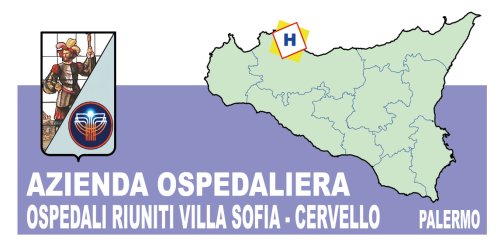 	  Azienda OspedalieraOSPEDALI  RIUNITI  VILLA SOFIA – CERVELLO              Sede Legale Viale Strasburgo n.233 – 90146  Palermo.  Tel 0917801111   -    P.I. 05841780827Unità Operativa Complessa Provveditorato  telefono 0917808370 – fax 0917808394	          Palermo, 13 settembre 2016A TUTTE LE DITTE INTERESSATEOGGETTO: INVITO A PROCEDURA A MEZZO RDO CONSIP PER LA FORNITURA IN NOLEGGIO DI UN SISTEMA SOFTWARE PER LA GESTIONE DELLE TERAPIE ONCO-EMATOLOGICHE, DELLA NTP, DELLE PREPARAZIONI GALENICHE E DELLA DISTRIBUZIONE DIRETTA DI FARMACI AI PAZIENTI COMPRENSIVA DEL SERVIZIO DI MANUTENZIONE FULL RISK, PER L’UNITA’ OPERATIVA DI FARMACIA DELL’AZIENDA OSPEDALIERA “OSPEDALI RIUNITI VILLA SOFIA CERVELLO”. – CIG 6800730BEC 	Si comunica, per opportuna conoscenza, che è stata avviata procedura a mezzo RDO n. 1328670 in CONSIP per l’aggiudicazione della fornitura in noleggio di un sistema software per la gestione delle terapie onco-ematologiche, della ntp, delle preparazioni galeniche e della distribuzione diretta di farmaci ai pazienti comprensiva del servizio di manutenzione full risk, per un importo posto a base d’asta pari ad €. 185.000,00 I.V.A. ESCLUSA.Inoltre, si comunica che alla predetta gara potranno partecipare tutte le ditte abilitate su piattaforma CONSIP.In successivo file si allega “stralcio del capitolato di gara”.Nel ringraziarvi per la collaborazione, si comunica che l’Unità Operativa Complessa Provveditorato dell’Azienda Ospedaliera “Ospedali Riuniti Villa Sofia – Cervello” nella persona del Signor Maurizio CAROLLO telefono 0917808370 è a disposizione per eventuali chiarimenti ed informazioni.Fto IL RESPONSABILE DELL’UNITA’                                                                                                   OPERATIVA COMPLESSA                                                                                                  PROVVEDITORATO   (Dott.ssa Antonina LUPO)